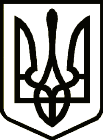 УКРАЇНАСРІБНЯНСЬКА СЕЛИЩНА РАДАРІШЕННЯ(чотирнадцята сесія восьмого скликання)04 лютого 2022 року     								смт СрібнеПро затвердження Положення прогромадські слухання на територіїнаселених пунктів Срібнянськоїселищної радиКеруючись статтями 13, 25, 59 Закону України «Про місцеве самоврядування в Україні», з метою сприяння територіальній громаді у здійсненні права на проведення громадських слухань, а також урахування їх результатів органами місцевого самоврядування, їх посадовими особами при прийнятті рішень, селищна рада вирішила:1.Затвердити Положення про громадські слухання на території населених пунктів Срібнянської селищної ради згідно з додатком.
2. Вважати таким, що втратило чинність рішення першої сесії сьомого скликання від 11.11.2015 «Про затвердження Положення про громадські слухання на території Срібнянської селищної ради».3. Контроль за виконанням рішення покласти на постійну комісію з питань регламенту, депутатської етики, законності та правопорядку. Селищний голова 	                                                        Олена ПАНЧЕНКО                                                                          Додаток                                                                            до рішення чотирнадцятої сесії                                                                          восьмого скликання                                                                                Срібнянської селищної ради                                                                                04 лютого 2022р.ПОЛОЖЕННЯ«ПРО ГРОМАДСЬКІ СЛУХАННЯ НА ТЕРИТОРІЇ СРІБНЯНСЬКОЇ СЕЛИЩНОЇ РАДИ»Це Положення встановлює порядок ініціювання, підготовки та проведення громадських слухань, а також урахування їх результатів органами місцевого самоврядування Срібнянської селищної ради, їх посадовими    	особами.Громадські слухання є однією з форм безпосередньої участі членів територіальної громади у здійсненні повноважень місцевого самоврядування, які передбачені статтею 13 Закону України «Про місцеве самоврядування в Україні» та положеннями інших законодавчих актів України.Розділ І. ЗАГАЛЬНІ ПОЛОЖЕННЯСтаття 1. Право територіальної громади проводити громадські слухання1.	Громадяни, що проживають на території Срібнянської селищної ради мають право зустрічатися з депутатами Срібнянської селищної ради, службовими особами виконавчих органів ради, селищним головою, іншими посадовими особами місцевого самоврядування Срібнянської селищної ради, під час яких можуть заслуховувати їх, порушувати питання та вносити пропозиції щодо питань місцевого значення, що належать до відання місцевого самоврядування.Стаття 2. Правове регулювання громадських слуханьПорядок ініціювання, підготовки, проведення громадських слухань та врахування їх результатів регулюється Законом України «Про місцеве самоврядування в Україні», цим Положенням, а також іншими нормативно - правовими актами України.Стаття 3. Принципи громадських слуханьГромадські слухання проводяться на засадах добровільності, відкритості, прозорості, свободи висловлювань, політичної неупередженості та з обов’язковим розглядом пропозицій, поданих під час їх проведення.Ніхто не може бути примушений до участі або неучасті в громадських слуханнях, окрім осіб, визначених у пункті 4 статті 10 розділу ІІІ цього Положення.Громадські слухання мають відкритий характер. Кожен може взяти участь у громадських слуханнях.Уся інформація (у тому числі копії документів), пов’язана з ініціюванням, підготовкою, проведенням громадських слухань, розглядом прийнятих на них рішень, а також рішення селищної ради та її виконавчого комітету, акти посадових осіб, прийняті за результатами їх розгляду, розміщуються на офіційному веб-сайті Срібнянської селищної ради, можуть розповсюджуватись в засобах масової інформації та іншими способами відповідно до вимог цього Положення.Кожен має право виступити на громадських слуханнях в порядку, встановленому цим Положенням.Під час ініціювання, підготовки, проведення, а також після проведення громадських слухань, не може чинитися перешкод для діяльності представників засобів масової інформації.Громадські слухання не можуть використовуватися для політичної, у тому числі передвиборчої агітації.Подані на громадських слуханнях пропозиції розглядаються селищною радою та її посадовими особами у визначені цим Положенням строки, і за результатами такого розгляду обов’язково приймаються рішення про врахування, часткове врахування чи відхилення кожної пропозиції.Стаття 4. Предмет громадських слуханьПредметом обговорення на громадських слуханнях можуть бути будь-які питання, що належать до відання Срібнянської селищної ради зокрема:Проекти нормативно-правових актів селищного голови, ради, виконавчого комітету.Проекти та програми, що виконуються чи плануються до виконання в громаді.Звіти, доповіді чи інформація про роботу селищного голови, депутатів селищної ради, виконавчих органів селищної ради, її секретаря, керівників виконавчих органів ради та її посадових осіб, комунальних підприємств, установ, організацій.Звіти посадових осіб підприємств, установ і організацій – надавачів послуг, які відповідно до законодавства мають забезпечуватися органами                                                                  	місцевого самоврядування.Інформація про вирішення окремих питань, які зачіпають інтереси всіх членів громади або її окремих частин.Проекти містобудівної документації.Інші питання місцевого значення, ініційовані особами, зазначеними в статті 6 розділу 2 цього Положення.Стаття 5. Види громадських слуханьГромадські слухання можуть проводитися з питань, які стосуються:Всіх членів громади.Частини членів громади, що мешкають у межах селища, сіл, що входять до Срібнянської селищної ради, кварталу, вулиці, будинку(-ків) тощо.Розділ ІІ. ІНІЦІЮВАННЯ ГРОМАДСЬКИХ СЛУХАНЬСтаття 6. Ініціатори громадських слуханьІніціатором громадських слухань можуть бути:Ініціативна група членів територіальної громади в кількості від 3 до 9 осіб, обрана на зборах членів громади.Не менше трьох громадських об’єднань, благодійних організацій, об’єднань співвласників багатоквартирних будинків, органів самоорганізації населення, що поширюють свою діяльність на територію селища, сіл .Селищний голова, селищна рада, група депутатів в кількості не менше мінімального чисельного складу постійної комісії, встановленого Регламентом ради.Староста населеного пункту, який входить до громади.У разі проведення громадських слухань у межах одного з населених пунктів Срібнянської селищної ради, необхідна кількість членів села обчислюється пропорційно до кількості мешканців Срібнянської селищної ради.Стаття 7. Подання ініціативи щодо проведення громадських слуханьПовідомлення про ініціативу щодо проведення громадських слухань вноситься на ім’я селищного голови у вигляді письмового звернення, оформленого відповідно до вимог, передбачених Законом України «Про звернення громадян», згідно із зразком, поданим у додатку 1 до цього Положення.У письмовому зверненні зазначаються:Предмет громадських слухань (проблема, питання, проект рішення та інше), що пропонується до розгляду.Пропозиції щодо запрошених осіб.Дата, час та місце запланованих громадських слухань.Прізвище, ім’я, по батькові та контакти особи, уповноваженої представляти ініціатора.Список і контакти осіб, які могли б увійти до складу організаційного комітету з підготовки громадських слухань, якщо є необхідність його створення (не більше п’яти).До письмового звернення, а також у процесі підготовки громадських слухань – до дня їх проведення, можуть додаватися інформаційно-аналітичні матеріали та проекти документів, що виносяться на слухання.Стаття 8. Реєстрація ініціативи щодо проведення громадських слуханьВпродовж 3 робочих днів з моменту отримання радою письмового звернення з ініціативою щодо проведення громадських слухань уповноважена посадова особа або виконавчий орган з питань громадської участі ради приймає одне з таких рішень:Зареєструвати ініціативу щодо проведення громадських слухань у Книзі реєстрації місцевих ініціатив, загальних зборів, громадських слухань у Срібнянській селищній раді.Повернути письмове звернення для усунення недоліків відповідно до пункту 3 цієї статті.Відмовити в реєстрації ініціативи щодо проведення громадських слухань відповідно до пункту 5 цієї статті.Про прийняте рішення в межах цього ж триденного строку повідомляють особу, уповноважену представляти ініціатора громадських слухань, у письмовій формі, зазначаючи або номер реєстрації у Книзі реєстрації місцевих ініціатив, загальних зборів, громадських слухань у Срібнянській селищній раді, або підстави повернення письмового звернення для усунення недоліків, або підстави відмови в реєстрації відповідно до цього Положення.Письмове звернення з ініціативою щодо проведення громадських слухань повертається для усунення недоліків за наявності однієї або двох таких підстав:Не дотримано вимог до оформлення звернення, передбачених Законом України «Про звернення громадян» і статті 7 розділу ІІ цього Положення.Звернулася недостатня кількість членів територіальної громади чи суб’єктів, наділених правом ініціювати слухання.Повертати письмове звернення для усунення недоліків з інших підстав забороняється.Письмове звернення допрацьовується і подається до ради впродовж 5 робочих днів з моменту отримання особою, уповноваженою представляти ініціатора, відповідного письмового повідомлення. У разі, якщо недоліки в цей строк не усунуто, звернення залишається без розгляду.Відмовляють у реєстрації ініціативи щодо проведення громадських слухань за наявності однієї чи двох таких підстав:Запропонований предмет громадських слухань, не належить до відання місцевого самоврядування.Звернувся суб’єкт, не наділений правом звертатися з ініціативою щодо проведення громадських слухань.Відмовляти в реєстрації ініціативи з інших підстав забороняється.Інформація про надходження письмового звернення з ініціативою щодо проведення громадських слухань, а саме звернення та всі подані (відразу чи потім) матеріали, письмове повідомлення про реєстрацію ініціативи щодо проведення громадських слухань, повернення для усунення недоліків чи обґрунтована відмова в реєстрації, розміщується на офіційному веб-сайті Срібнянської селищної ради впродовж 5 робочих днів з моменту отримання звернення, матеріалів чи підписання повідомлення.Розділ ІІІ. ПІДГОТОВКА ГРОМАДСЬКИХ СЛУХАНЬСтаття 9. Загальні питання підготовки і проведення громадських слуханьПідготовка громадських слухань, у тому числі вирішення організаційно-технічних питань, здійснюється уповноваженим виконавчим органом селищної  ради в співпраці з ініціатором громадських слухань.Уповноважений виконавчий орган селищної ради зобов’язаний організувати підготовку громадських слухань таким чином, щоб вони відбулися в дату, час і місці, запропоновані ініціаторами громадських слухань, або в іншу дату або час, узгоджені з особою, уповноваженою представляти ініціатора громадських слухань, але не пізніше 14 календарних днів від запропонованої дати.Органи й посадові особи селищної ради, керівники комунальних підприємств, установ та організацій сприяють проведенню громадських слухань і надають необхідні матеріали на прохання ініціаторів, організаційного комітету чи уповноваженому виконавчому органу селищної ради.Стаття 10. Підготовка громадських слуханьВпродовж 5 робочих днів з моменту отримання радою належно оформленого звернення з ініціативою щодо проведення громадських слухань селищний голова видає розпорядження про заходи з підготовки громадських слухань.У розпорядженні врегульовуються такі питання:Предмет громадських слухань.Дата, час, місце їх проведення.Ініціатор громадських слухань.Посадові особи селищної ради, відповідальні за своєчасну і якісну підготовку громадських слухань.Особи, що запрошуються на слухання.Заходи з підготовки слухань.Створення в разі необхідності організаційного комітету з підготовки слухань.Створення в разі необхідності експертних груп.Громадські слухання призначаються, як правило, на неробочий день або неробочий час у достатньому за кількістю місць приміщенні, розташованому на території відповідної частини селища (села).Участь у громадських слуханнях обов’язкова для їх ініціаторів, авторів проектів документів (актів), які виносяться на громадські слухання, представників профільних депутатських комісій, виконавчих органів селищної ради, керівників комунальних підприємств, установ і організацій, яких стосуються ці громадські слухання, депутатів селищної ради і посадових осіб. Їх відсутність на громадських слуханнях не може бути підставою для перенесення громадських слухань чи визнання їх такими, що не відбулися.Розпорядження селищного голови про заходи з підготовки громадських слухань оприлюднюється в порядку, передбаченому законодавством, а також розміщується на офіційному веб-сайті Срібнянської селищної ради впродовж 5 робочих днів з моменту його підписання та у той самий строк надсилається ініціатору громадських слухань, членам організаційного комітету, експертних груп (у разі їх створення) і посадовим особам, участь яких визнана обов’язковою.Стаття 11. Організація громадських слухань ініціаторами1. Якщо впродовж 5 робочих днів з моменту отримання селищною радою належно оформленого письмового звернення з ініціативою щодо проведення громадських слухань не прийнято відповідного розпорядження про заходи з підготовки громадських слухань, громадські слухання проводяться за принципом «мовчазної згоди». Ініціатор сам визначає дату, місце та час проведення громадських слухань, здійснює необхідні підготовчі дії, про що повідомляє селищного голову та інших запрошених осіб не пізніше, ніж у тижневий термін до дня проведення. Громадські слухання проводяться з дотриманням вимог цього Положення.Стаття 12. Інформування громади про проведення громадських слуханьПро організацію та проведення громадських слухань членів громади повідомляють невідкладно з моменту прийняття селищним головою відповідного розпорядження, але не пізніше 7 календарних днів до дня їх проведення.Інформаційні повідомлення про організацію та проведення громадських слухань та відповідні матеріали обов’язково розміщуються на офіційному веб-сайті Срібнянської селищної ради. Також вони можуть поширюватися в будь-яких інших засобах масової інформації, соціальних мережах, усіма доступними способами з метою ознайомлення з ними якомога більшої кількості членів громади.В інформаційному повідомленні має бути вичерпна інформація про дату, час і місце проведення громадських слухань, їх ініціатора, предмет, а також про те, де, в які дні та години члени громади можуть ознайомитися з матеріалами громадських слухань у приміщенні селищної ради чи іншому пристосованому для цього приміщенні.Стаття 13. Діяльність організаційного комітету та експертних групДо складу організаційного комітету входять представники ініціатора громадських слухань, депутати селищної ради, службовці її виконавчих органів, представники громадськості, фахівці з тематики громадських слухань, представник уповноваженого виконавчого органу селищної ради, інші зацікавлені особи та посадові особи, діяльність яких напряму пов’язана з предметом громадських слухань.Організаційний комітет має складатися не більше ніж з 11 осіб. регламент проведення засідань організаційного комітету визначається самим комітетом.Організаційний комітет відповідає за складання проектів підсумкових документів громадських слухань (пропозицій, висновків, рекомендацій, звернень тощо) і за підготовку матеріалів, що надаються учасникам громадських слухань перед їх початком, а також забезпечує підготовку проектів порядку денного та регламенту громадських слухань.Пропозиції організаційного комітету розміщуються на офіційному веб-сайті Срібнянської селищної ради та можуть публікуватись в засобах     	масової інформації.За рекомендацією організаційного комітету розпорядженням селищного голови можуть бути утворені експертні групи. Вони готують експертні висновки з питань, які виносяться на громадські слухання, та доповідають по них на громадських слуханнях.У разі, якщо організаційний комітет не створено, його повноваження виконує уповноважений виконавчий орган селищної ради у співпраці з ініціатором громадських слухань.Розділ ІV. ПРОВЕДЕННЯ ГРОМАДСЬКИХ СЛУХАНЬСтаття 14. Учасники громадських слуханьКожен може взяти участь у громадських слуханнях. Члени громади приходять на слухання вільно, відповідно до оголошення про громадські слухання. Якщо приміщення, в якому призначено проведення слухань, не вмістило всіх бажаючих членів громади, за зверненням ініціативної групи селищний голова призначає громадські слухання в порядку, передбаченому цим Положенням в іншому приміщенні.На громадські слухання можуть бути запрошені:Депутати селищної ради.Представники органів виконавчої влади.Представники підприємств, установ та організацій, розташованих на території  Срібнянської селищної ради.Фахівці з питань, що є предметом громадських слухань.Старости.Інші особи.Стаття 15. Реєстрація учасників громадських слуханьДо початку громадських слухань проводиться реєстрація учасників громадських слухань. Незареєстровані особи не можуть брати участі у слуханнях.Для реєстрації особам необхідно пред’явити паспорт громадянина України або інший документ, який посвідчує особу. У списку учасників громадських слухань зазначаються прізвища, імена, по батькові учасників, дата їх народження, місце реєстрації, місце роботи або рід занять, ставляться підписи зареєстрованих.Стаття 16. Право голосу на громадських слуханняхПраво голосу на громадських слуханнях мають тільки повнолітні члени громади, що зареєстровані в межах Срібнянської селищної ради чи її окремої частини села, селища, вулиці, будинку (ків) , на якій проводяться громадські слухання.Решта членів громади, які не проживають у межах відповідних частин села беруть участь у громадських слуханнях з правом дорадчого голосу.Стаття 17. Початок громадських слуханьРозпочинає громадські слухання голова (або уповноважена особа) організаційного комітету, а якщо він не створювався – уповноважена особа ініціатора громадських слухань.Зазначена в пункті 1 цієї статті уповноважена особа організовує вибори головуючого громадських слухань, їх секретаря та членів лічильної комісії. Ці особи обираються з числа учасників громадських слухань відносною більшістю голосів присутніх членів громади з правом голосу. Головуючим, секретарем та членами лічильної комісії не можуть бути обрані депутати селищної ради, посадові та службові особи місцевого самоврядування, працівники комунальних підприємств, установ, організацій. Членами лічильної комісії також не можуть бути голова та секретар громадських слухань.Головуючий веде слухання, стежить за дотриманням на них порядку, підписує протокол громадських слухань. Якщо головуючий зловживає своїми правами, то учасники громадських слухань більшістю голосів можуть висловити йому недовіру й обрати нового.Секретар громадських слухань веде, підписує та передає раді протокол громадських слухань у порядку, передбаченому цим Положенням.Лічильна комісія встановлює присутність учасників громадських слухань, кількість осіб, що наділені правом голосу, підраховує голоси під час голосування, а також розглядає звернення, пов’язані з порушенням порядку голосування чи іншими перешкодами в голосуванні, здійснює контроль за використанням мандатів для голосування.Стаття 18. Порядок денний та регламент громадських слуханьГромадські слухання проводяться у вигляді зустрічі членів громади з депутатами селищної ради, посадовими особами селищної ради, надавачами послуг. Учасники громадських слухань можуть їх заслуховувати, порушувати питання та вносити пропозиції.Кожен учасник громадських слухань має право подати пропозиції, висловити зауваження, поставити запитання усно чи письмово. На вимогу учасника громадських слухань, який подає пропозицію, вона має бути поставлена на голосування. Усі пропозиції, зауваження і запитання заносяться (додаються) до протоколу.На початку громадських слухань шляхом голосування затверджуються порядок денний та регламент проведення громадських слухань.Регламентом визначається час, відведений для звітів, доповідей (співдоповідей), виступів, запитань і відповідей тощо. Регламент слухань має    обов’язково передбачати:Доповіді представника ініціатора громадських слухань, запрошених для цього депутатів чи посадових осіб селищної ради, представників комунальних підприємств, установ, організацій, діяльність яких стосується предмета громадських слухань.Виступи представників організаційного комітету та експертних груп (якщо вони створені), залучених фахівців.Час для запитань, виступів учасників громадських слухань і для прийняття рішення громадських слухань.Загальний час проведення громадських слухань встановлюється їх регламентом у кожному конкретному випадку залежно від значущості предмета громадських слухань.Не допускаються на громадських слуханнях розгляд та прийняття рішень з питань, які не було внесено до порядку денного і про які не було повідомлено учасників громадських слухань за 7 днів до їх проведення.Стаття 19. Порядок проведення громадських слуханьГоловуючий відповідно до регламенту надає по черзі слово для виступу учасникам слухань. Усі отримують слово тільки з дозволу головуючого. Виступи учасників громадських слухань не можуть перериватися, припинятися чи скасовуватися інакше, ніж у порядку, визначеному цим Положенням та регламентом слухань.Головуючий може перервати виступаючого, якщо його виступ не стосується предмета слухань, перевищує встановлений регламент, використовується для політичної агітації, закликає до дискримінації чи ворожнечі за ознаками раси, кольору шкіри, політичних, релігійних та інших переконань, статі, етнічного та соціального походження, майнового стану, місця проживання, за мовними або іншими ознаками чи інших форм нетерпимості або в інший спосіб порушує вимоги законів України.Учасники громадських слухань повинні дотримуватися вимог цього Положення, затвердженого порядку денного та регламенту громадських слухань, норм етичної поведінки, не допускати вигуків, образ, вчинення правопорушень та інших дій, що заважають обговоренню винесених на розгляд питань.У випадку порушення вимог цього Положення чи інших нормативно-правових актів більшістю голосів учасників громадських слухань може бути прийняте рішення про видалення порушника чи порушників з місця, де проводяться громадські слухання. При невиконанні рішення громадських слухань про видалення порушників до них можуть бути застосовані примусові заходи відповідно до чинного законодавства у зв’язку з порушенням порядку в громадському місці.Охорону й порядок під час проведення громадських слухань забезпечують правоохоронні органи та/або добровільні громадські формування з охорони громадського порядку .Стаття 20. Висвітлення перебігу громадських слуханьГромадські слухання відбуваються у відкритому режимі, проводяться їх веб-трансляція та відео- або аудіозапис (за можливості). Протокол громадських слухань розміщується на офіційному веб-сайті Срібнянської селищної ради впродовж 5 робочих днів після громадських слухань і має бути доступним для ознайомлення.Кожен учасник громадських слухань має право робити аудіо-, відеозапис чи веб-трансляцію громадських слухань.Засоби масової інформації мають право вести пряму відео- чи радіотрансляцію.Стаття 21. Прийняття рішення1. За результатами обговорення предмета громадських слухань простою більшістю голосів учасників з правом голосу ухвалюється рішення громадських слухань, про що зазначається в протоколі.Розділ V. ОФОРМЛЕННЯ ТА ВРАХУВАННЯ  РІШЕННЯ ГРОМАДСЬКИХ СЛУХАНЬСтаття 22. Протокол громадських слуханьУ ході громадських слухань складається протокол, який підписується головуючим і секретарем громадських слухань не пізніше трьох днів після їх проведення та негайно передається (надсилається) раді разом із супровідним листом.Протокол має містити:Дату, час і місце проведення громадських слухань.Предмет громадських слухань.Кількість їх учасників загалом і кількість тих, що мали право голосу.Виклад перебігу слухань.Пропозиції, що були висловлені в ході слухань.Результати голосування.Рішення громадських слухань.До протоколу додаються списки реєстрації учасників громадських слухань, а також запитання, звернення та пропозиції, подані головуючому під час проведення громадських слухань їх учасниками в письмовій формі.Протокол оформляється згідно з додатком 2 до цього Положення у трьох примірниках.Один примірник протоколу зберігається уповноваженою посадовою особою або виконавчим органом з питань громадської участі. Другий примірник уповноважений виконавчий орган селищної ради передає ініціаторові не пізніше 5 робочих днів з дня проведення слухань. Третій – вивішується для ознайомлення в місці проведення громадських слухань не пізніше 5 робочих днів з дня проведення слухань і має бути доступним для ознайомлення впродовж не менше одного місяця. Крім того, сканокопія протоколу розміщується на офіційному веб-сайті Срібнянської селищної ради упродовж п’яти робочих днів з дня проведення слухань і має бути доступна для ознайомлення не менше як п’ять років. Списки учасників громадських слухань оприлюднюються, при цьому вилучаються відомості про фізичну особу (конфіденційна інформація).Стаття 23. Розгляд рішень громадських слуханьПропозиції, викладені в протоколі громадських слухань, розглядаються на найближчому відкритому засіданні селищної ради та/або її виконавчого комітету (залежно від того, до кого вони скеровані) за      	обов’язкової участі ініціаторів громадських слухань, яким надається слово для виступу. Рішення за результатами розгляду приймається шляхом поіменного голосування.Пропозиції, викладені в протоколі громадських слухань, розглядаються селищним головою, керівниками виконавчих органів селищної ради, надавачами послуг, іншими посадовими особами, до яких вони скеровані, першочергово, але не більше 30 днів з дня отримання радою протоколу громадських слухань, та за обов’язкової участі ініціаторів громадських слухань, яким надається слово для виступу.Селищна рада, її посадові особи по кожній поданій пропозиції приймають одне з таких рішень:Врахувати пропозицію – в такому випадку зазначаються конкретні заходи для її реалізації, календарний план їх виконання та відповідальні за це посадові особи.Відхилити пропозицію – в такому випадку зазначаються причини цього рішення.Частково врахувати пропозицію – в такому випадку зазначаються і причини цього рішення, і заходи для реалізації частини врахованої пропозиції, календарний план їх виконання та відповідальні за це посадові особи.Стаття 24. Оприлюднення рішення органів місцевого самоврядування та їх посадових осібНормативно-правові акти селищної ради її виконавчого комітету, розпорядження селищного голови, прийняті за результатами розгляду пропозицій, викладених у протоколі громадських слухань, а також актуальна інформація про їх виконання впродовж 5 робочих днів надсилаються ініціаторам громадських слухань, розміщуються на офіційному веб-сайті Срібнянської селищної ради, публікуються в офіційному друкованому виданні ради, а також оприлюднюються в тому самому порядку, що й інформаційне повідомлення про проведення слухань.Розділ VI. ПРИКІНЦЕВІ ПОЛОЖЕННЯЧинний текст Положення про громадські слухання доводиться до відома членів громади, депутатів, органів та посадових осіб селищної ради. З цією метою текст Положення про громадські слухання:оприлюднюється в місцевих засобах масової інформації;розміщується на веб-сайті Срібнянської селищної ради;надсилається	в	місцеві	осередки	громадських	організацій	і політичних партій;видається членам громади на їх прохання.У селищній раді ведеться Реєстр громадських слухань, до якого заносяться: теми громадських слухань, місце їх проведення, посада й прізвище головуючого на слуханнях, кількість учасників, кількість пропозицій, що надійшли під час слухань, адресати органів і посадових осіб, яким направлено звернення, пропозиції, рішення громадських слухань; інші дані.До Реєстру громадських слухань додаються протоколи громадських слухань, список зареєстрованих учасників громадських слухань, відповіді органів і посадових осіб селищної ради та результати розгляду пропозицій і звернень, що були подані під час громадських слухань, результати розгляду висновків і рекомендацій слухань селищною радою.Селищний голова 						      Олена ПАНЧЕНКОЗРАЗОК          Додаток 1                              до Положення про громадські слухання                                  на території Срібнянської селищної                                    радиСелищному головіпрізвище, ім’я, по батькові члена територіальної громади (найменуванняюридичної особи)адреса реєстрації (юридична адреса організації)із зазначенням номера контактного телефону (електронної пошти — за наявності)ЗВЕРНЕННЯЗ ІНІЦІАТИВОЮ ЩОДО ПРОВЕДЕННЯ ГРОМАДСЬКИХ СЛУХАНЬВідповідно до статті 13 Закону України "Про місцеве самоврядування в Україні", статті 1 Закону України "Про звернення громадян", Положення "Про громадські слухання на території Срібнянської селищної ради ", просимо:Зареєструвати ініціативу щодо проведення громадських слухань у ОТГ (селі,селищі, мікрорайоні, кварталі, вулиці, будинку(-ках)) з такого предмета:проблема, питання, проект рішення та інше, що пропонується до розглядуЗапросити	на	громадські	слухання:прізвища та/або назви посад посадових осіб (якщо вони відомі)Призначити	слухання	надата, час та місце запланованих громадських слуханьКонтактувати з особою, уповноваженою представляти ініціаторів	прізвище, ім’я, по батькові, адреса листування та номер телефону особи, уповноваженої представляти ініціатораУтворити організаційний комітет з підготовки громадських слухань, включивши до його складу таких осіб:1)	;2).....список і контакти не більше 5 осіб, які могли б увійти до складу організаційного комітету з підготовки громадських слухань (якщо є    	необхідність його створення).Надати відповідь у письмовій формі, в порядку та строки, передбачені Положенням про громадські слухання на території Срібнянської селищної ради, за адресою:	.До звернення додаємо:Список членів територіальної громади, які підписали це звернення (список юридичних осіб та фізичних осіб – підприємців, що підписали  це звернення) на	арк.Матеріали, що стосуються предмета слухань, на	арк.Дата	підпис	ім’я та прізвище члена територіальної громади(керівника юридичної особи)Список членів територіальної громади (юридичних осіб та фізичних осіб– підприємців), які підписали звернення з ініціативою щодо проведення громадських	слухань	з	предмета:                                                                                ЗРАЗОК                                                                         Додаток 2до Положення про громадські слухання на території Срібнянської селищної радиП Р О Т О К О Лгромадських слуханьвид громадських слухань та їх предмет«	»	20	рокуМісце проведення:  	Час проведення: 	Присутні:Учасники громадських слухань у кількості	осіб (список реєстрації – у додатку 1 до цього протоколу).З них наділені правом голосу	учасників.ПОРЯДОК ДЕННИЙ:Обрання головуючого, секретаря та членів лічильної комісії.Затвердження порядку денного та регламенту слухань.1. Обрання головуючого, секретаря та членів лічильної комісії.СЛУХАЛИ: 1.ВИСТУПИЛИ: 1.2.ГОЛОСУВАЛИ:"За" –	;"Проти" –	; "Утрималися" –		.УХВАЛИЛИ:Обрати головуючим слухань:(Прізвище, ім’я, по-батькові)(Адреса реєстрації та контакти)Затвердження порядку денного та регламенту слуханьСЛУХАЛИ:1. Про затвердження порядку денного та регламенту слухань. ВИСТУПИЛИ:1.2.ГОЛОСУВАЛИ:"За" –	;"Проти" –	; "Утрималися" –		.УХВАЛИЛИ:1.Затвердити такий порядок денний громадських слухань:Про	ситуацію	щодо 	.Про	ситуацію	щодо 	.Про	ситуацію	щодо 	.2. Затвердити такий регламент громадських слухань:на вступне слово ініціатора громадських слухань – до	хвилин; на доповідь – до	хвилин;на кожну із не більше двох співдоповідей – до	хвилин;відповіді на запитання після доповіді й усіх співдоповідей разом – до   	хвилин;на виступи експертів – до	хвилин;на виступи в обговоренні – до	хвилин.1.	Про	ситуацію	щодо.(питання, яке порушується)СЛУХАЛИ:Про.(питання, яке порушується)ВИСТУПИЛИ: 1.2.ГОЛОСУВАЛИ:"За" –	;"Проти" –	; "Утрималися" –		. УХВАЛИЛИ:1Про	ситуацію	щодо 	.(питання, яке порушується)СЛУХАЛИ:1.	Про 	.(питання, яке порушується)ВИСТУПИЛИ: 1.2.ГОЛОСУВАЛИ:"За" –	;"Проти" –	; "Утрималися" –		.УХВАЛИЛИ:1. 	3.	Про	ситуацію	щодо 	.(питання, яке порушується)СЛУХАЛИ:1.	Про.(питання, яке порушується)ВИСТУПИЛИ: 1.2. 	ГОЛОСУВАЛИ:"За" –	;"Проти" –	; "Утрималися" –		.УХВАЛИЛИ:1.Визнати 	(питання, яке порушується)Голова	слухань(підпис)	(прізвище та ініціали)Секретар слухань	 	(підпис)	(прізвище та ініціали)                                                                                ЗРАЗОК                                                                                Додаток 3до Положення про громадські слухання на території Срібнянської селищної радиСПИСОКреєстрації учасників громадських слуханьвид громадських слухань та їх предметГолова слухань(підпис)	(прізвище та ініціали)Секретар слухань(підпис)	(прізвище та ініціали)№Прізвище,Число,Адреса реєстрації іОсобистийз/пім’я, помісяць і рікконтактний телефонпідпис (підписбатьковінародженн(юридична адреса іуповноваженоїчленаяконтактнийособи і печаткатериторіальнотелефон)(за наявності)ї громади(найменування юридичноїособи чифізичної особи– підприємця, П.І.Б.уповнова- женої особи)№ з/пПрізвище, ім’я, по батьковіЧисло, місяць, рік народженн яАдреса реєстрації та контактиМісце праці або рід занятьПідпис1.2.……